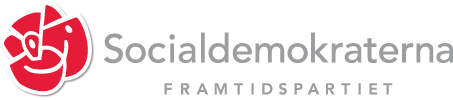 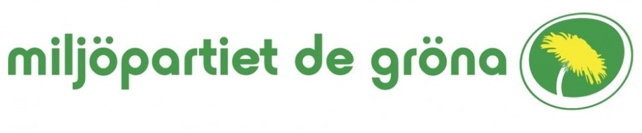 Motion till kommunfullmäktige 2016-12-15HBTQ-diplomering2015 skrev Socialdemokraterna en motion om att kommunens verksamheter skulle HBTQ-certifieras. Motionen blev avslagen med att motivering att detta arbete redan är reglerat i det systematiska kvalitetsarbetet. Man menar också att kostnaden för en HBTQ-certifiering inte står i paritet till det arbete mot diskriminering som idag redan bedrivs.Intresset och engagemanget kring HBTQ-frågor har sedan dess växt. Ungdomar arbetar aktivt med HBTQ-frågor tillsammans med fritidsgården. På initiativ av och i samarbete med HBTQ-utskottet och Gunillakåren har Öckerö fritidsgård  startat upp verksamhet en gång i månaden för HBTQ-ungdomar.Det har även startats en partioberoende ideell förening som heter Öckerö Pride.Vi socialdemokrater och miljöpartister tycker att alla verksamheter skulle tjäna på att bli mer inkluderande, det är också något som förväntas av våra medborgare. För att medvetandegöra normer kring kön och sexualitet och för att skapa en god vård och arbetsmiljö för HBTQ-personer så anser vi att kommunens verksamheter borde få speciell kompetensutveckling i HBTQ- frågor. Detta kan ske genom HBTQ-diplomering som är ett mindre kostsamt alternativ i jämförelse med HBTQ-certifiering. Det är likväl ett bra alternativ för att arbeta med bemötandefrågor och en normkritisk verksamhetsutveckling. Mot bakgrund av ovanstående föreslås Kommunfullmäktige besluta att:Kommunens verksamheter genomgår HBTQ-diplomering eller annan likvärdig utbildning för att medvetandegöra normer kring kön och sexualitet.För SocialdemokraternaMaria Brauer			Anders OlofssonFör MiljöpartietBoel Lanne			Nicklas Atterfjord